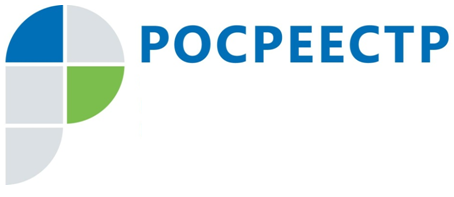 #РосреестрРосреестр: порядок применения Закона о "гаражной амнистии"	Росреестр письмом от 03.08.2021 № 01-5931-ГЕ/21 разъяснен порядок применения закона о "гаражной амнистии".	Речь идет о реализации части 1 статьи 18 Федерального закона от 05.04.2021 № 79-ФЗ "О внесении изменений в отдельные законодательные акты Российской Федерации".	Предусмотрена доработка ФГИС ЕГРН в части возможности изменения вида объекта с "помещение" на "здание", а также указания в этом случае назначения здания - "гараж".	Рекомендован порядок действий до завершения доработки ФГИС ЕГРН при поступлении соответствующих заявлений от указанных в части 1 статьи 18 Закона № 79-ФЗ лиц, а также после доработки.Заместитель руководителя Управления Росреестра по Чеченской РеспубликеА.Л. Шаипов